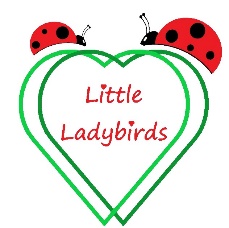 Safety on Outings PolicyRationaleOutings offer children valuable fresh air and exercise as well as enabling them to experience what the community has to offer. We like to provide a variety of outings for minded children and aim to keep them safe at all times whilst on outings. ProcedureWe will obtain written parental permission to include children in outings. On outings, we may be walking, travelling by public transport or by taxi service. Children are always transported safely and we supply information bracelets that display our phone numbers, in which we require the children to wear on outings. We aim to keep all children within sight or hearing at all times to prevent them becoming lost. In the unlikely event of a child becoming lost, we will follow our lost child policy. When using the pushchairs we will, where possible, use dropped curbs or crossings to cross roads safely and effectively.When using a bus, we wait on the pavement back from the curb and children are not permitted to get on or off the bus until it has stopped moving.We always carry a mobile phone that is charged and they both hold unlimited calls and texts as well as parent/carer’s contact numbers in the phone book. On an outing, we will travel together, ensuring there is always someone present with the children, even in the case of an emergency. All essential equipment is taken on outings including, first aid kit, sun cream, spare clothing, nappies etc. Visual risk assessments are carried out for and during each outing. Children who are not in buggies are encouraged to walk close to us and hold our hands to avoid danger from moving traffic. When visiting parks, young children are closely supervised when playing near or on play equipment and older children are reminded of the dangers. Care is taken to avoid uneven surfaces that may encourage trips and falls for younger children. Children are discouraged from approaching unfamiliar dogs. Visual checks are carried out in parks and open spaces for dangers such as animal faeces and sharp objects and these are removed by us if safe to do so, or children are moved to a safe area to continue playing. When near water, all children are closely supervised and where possible are encouraged to stay behind barriers. Children are reminded of how to remain safe if standing near the water’s edge if feeding ducks and very young children are strapped in buggies. When walking near open water, care is taken to walk away from the water’s edge. When visiting other people’s houses visual checks are carried out to ensure that no hot drinks are left at child’s height and that doors are secured or well supervised to prevent children leaving the building unsupervised. Toys and equipment that is in reach of children are checked to ensure they are clean and sound and are removed immediately if soiled or damaged. After a significant event we will seek additional support to maintain children’s well-being if needed.